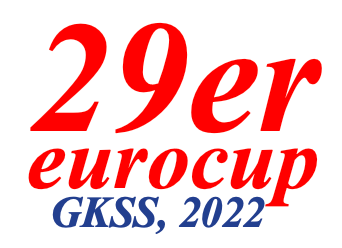 Notice to Competitors #12022-05-06; 18:00Update to Supplementary Sailing Instructions 3.2 Upon a change of a leg, the replacement buoy will be a RED TETRA (was a blue cylinder)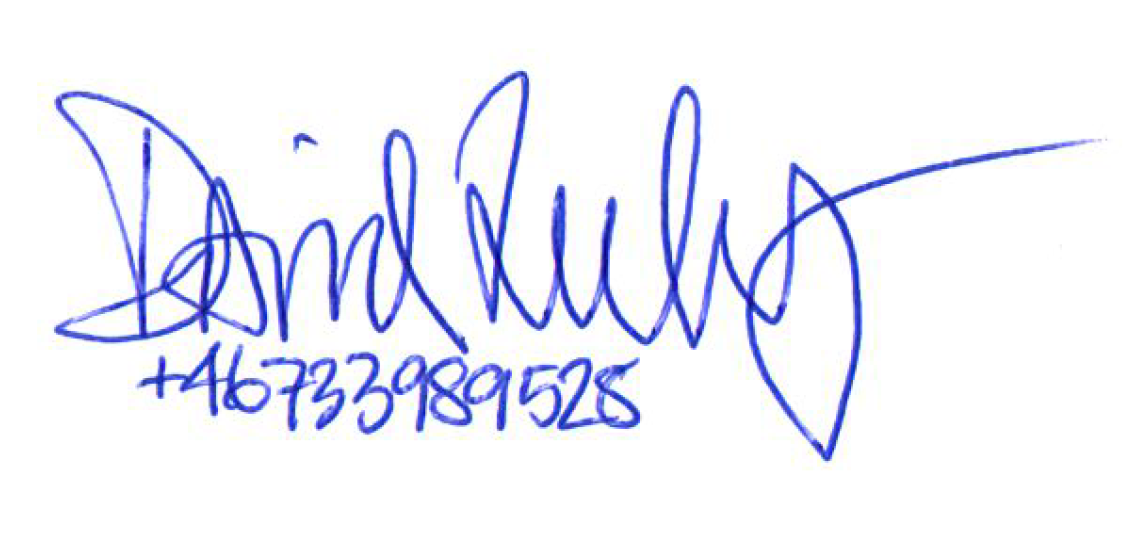 _________Race officer